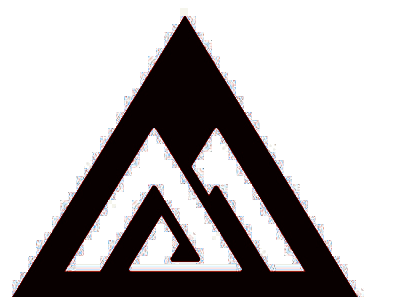 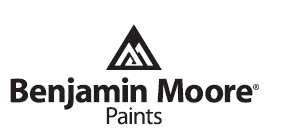 REGAL® SELECT WATERBORNE INTERIOR PAINT 
MATTE FINISH 548Совершенно матовая краска на водной основе для внутренних работREGAL® SELECT WATERBORNE INTERIOR PAINT 
MATTE FINISH 548Совершенно матовая краска на водной основе для внутренних работREGAL® SELECT WATERBORNE INTERIOR PAINT 
MATTE FINISH 548Совершенно матовая краска на водной основе для внутренних работREGAL® SELECT WATERBORNE INTERIOR PAINT 
MATTE FINISH 548Совершенно матовая краска на водной основе для внутренних работREGAL® SELECT WATERBORNE INTERIOR PAINT 
MATTE FINISH 548Совершенно матовая краска на водной основе для внутренних работОтличительные особенности:……        …. Общие сведения:………………..…..           Общие сведения:………………..…..           Общие сведения:………………..…..           Запатентованная технология, облегчающая удаление пятенОтличная укрывистостьОтлично моетсяЛегкость нанесения, очистки инструментов и подкрашиванияНулевое содержание ЛОВ, слабый запахСамогрунтующаяся на большинстве поверхностейОбеспечивает покрытие, устойчивое к плесениНе разбрызгивается100%-акриловое  совершенно матовое покрытие качества Premium, которое легко моется водой и мылом. Изготовлено с использованием запатентованной технологии, облегчающей  удаление пятен. Большинство видов бытовой грязи (пыль, сажп, кетчуп, следы губной помады и смываемых фломастеров) можно легко смыть мыльной водой. Regal Select – самогрунтующуееся на большинстве поверхностей.100%-акриловое  совершенно матовое покрытие качества Premium, которое легко моется водой и мылом. Изготовлено с использованием запатентованной технологии, облегчающей  удаление пятен. Большинство видов бытовой грязи (пыль, сажп, кетчуп, следы губной помады и смываемых фломастеров) можно легко смыть мыльной водой. Regal Select – самогрунтующуееся на большинстве поверхностей.100%-акриловое  совершенно матовое покрытие качества Premium, которое легко моется водой и мылом. Изготовлено с использованием запатентованной технологии, облегчающей  удаление пятен. Большинство видов бытовой грязи (пыль, сажп, кетчуп, следы губной помады и смываемых фломастеров) можно легко смыть мыльной водой. Regal Select – самогрунтующуееся на большинстве поверхностей.Рекомендуется для:Ограничения:Ограничения:Ограничения:Идеально подходит для жилых или коммерческих проектов с интенсивно используемыми поверхностями, где требуется совершенно матовое завершающее покрытие класса premium. Рекомендуется для нового и ранее окрашенного гипсокартона, штукатурки, каменной кладки или поверхностей, оклеенных обоями; загрунтованных или ранее окрашенных деревянных и металлических поверхностей; новых или окрашенных потолков из звукопоглощающей плитки.Не наносить при температуре воздуха и поверхности ниже +100С.Не наносить при температуре воздуха и поверхности ниже +100С.Не наносить при температуре воздуха и поверхности ниже +100С.Подробная информация:                                                                         Подробная информация:                                                                         Подробная информация:                                                                         Подробная информация:                                                                         Подробная информация:                                                                         Цвета:     -  Стандартные: Белый             - Базы для окрашивания:Базы GENNEX® Waterborne Colorant: 1X, 2X, 3X и  4X	                -  Особые цвета:Обращайтесь к специалистам нашей компанииЭкологическая информация:Соответствует всем ограничениям по содержанию летучих органических составляющих. Нулевое содержание ЛОВ (без дополнительных ЛОВ; менее 5 г/л согласно методу EPA Method 24).MPI #53, 53 X-GreenClass A (0-25) поверх невозгораемых поверхностей при проведении испытаний согласно стандарту ASTM E-84.Противомикробное – данный продукт содержит вещества, которые препятствуют развитию микробов на поверхности пленки краски. Этот продукт содержит противомикробные добавки, которые препятствуют развитию грибка и плесени на поверхности пленки краски.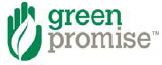 Основанный на независимых лабораторных исследованиях, знак Green Promise™ свидетельствует, что данная продукция соответствует и даже превосходит каждый стандарт, указанный в таблице ниже.Продукция со знаком Green Promise™ также соответствует или превосходит опубликованные критерии по химическим ограничениям и рабочим характеристикам, включенным в стандарты, указанные справа и основанные на независимых сторонних исследованиях, но не была сертифицирована по этим стандартам.Цвета:     -  Стандартные: Белый             - Базы для окрашивания:Базы GENNEX® Waterborne Colorant: 1X, 2X, 3X и  4X	                -  Особые цвета:Обращайтесь к специалистам нашей компанииЭкологическая информация:Соответствует всем ограничениям по содержанию летучих органических составляющих. Нулевое содержание ЛОВ (без дополнительных ЛОВ; менее 5 г/л согласно методу EPA Method 24).MPI #53, 53 X-GreenClass A (0-25) поверх невозгораемых поверхностей при проведении испытаний согласно стандарту ASTM E-84.Противомикробное – данный продукт содержит вещества, которые препятствуют развитию микробов на поверхности пленки краски. Этот продукт содержит противомикробные добавки, которые препятствуют развитию грибка и плесени на поверхности пленки краски.Основанный на независимых лабораторных исследованиях, знак Green Promise™ свидетельствует, что данная продукция соответствует и даже превосходит каждый стандарт, указанный в таблице ниже.Продукция со знаком Green Promise™ также соответствует или превосходит опубликованные критерии по химическим ограничениям и рабочим характеристикам, включенным в стандарты, указанные справа и основанные на независимых сторонних исследованиях, но не была сертифицирована по этим стандартам.Цвета:     -  Стандартные: Белый             - Базы для окрашивания:Базы GENNEX® Waterborne Colorant: 1X, 2X, 3X и  4X	                -  Особые цвета:Обращайтесь к специалистам нашей компанииЭкологическая информация:Соответствует всем ограничениям по содержанию летучих органических составляющих. Нулевое содержание ЛОВ (без дополнительных ЛОВ; менее 5 г/л согласно методу EPA Method 24).MPI #53, 53 X-GreenClass A (0-25) поверх невозгораемых поверхностей при проведении испытаний согласно стандарту ASTM E-84.Противомикробное – данный продукт содержит вещества, которые препятствуют развитию микробов на поверхности пленки краски. Этот продукт содержит противомикробные добавки, которые препятствуют развитию грибка и плесени на поверхности пленки краски.Основанный на независимых лабораторных исследованиях, знак Green Promise™ свидетельствует, что данная продукция соответствует и даже превосходит каждый стандарт, указанный в таблице ниже.Продукция со знаком Green Promise™ также соответствует или превосходит опубликованные критерии по химическим ограничениям и рабочим характеристикам, включенным в стандарты, указанные справа и основанные на независимых сторонних исследованиях, но не была сертифицирована по этим стандартам.Технические данные                           База 1Тип           запатентованный 100%   акриловый латексТип пигмента                                      Диоксид титана                                   Объем твердых частиц                                       42.9%Теоретический расход при       рекомендуемой толщине пленки   37,2 – 41,8 м2/галТолщина пленки:               - Сырая                 3.8 мил                                          -  Высохшая          1.6 милВ зависимости от текстуры и пористости поверхности. Убедитесь, что определили правильное количество покрытия для работы. Это позволит получить однородный цвет и сведет к минимуму количество оставшейся краски                                                Время высыхания (при +, 50% относит. влажн.):Высыхает до прикосновения                               1 часДо повторного нанесения                              1-2 часаОкрашенные поверхности можно мыть через 2 недели. Высокая влажность и низкая температура увеличит время высыхания, до повторного нанесения и использования.Вязкость                                            93 ± 2 по Кребсу                                                Точка возгорания                                                   Нет      Степень блеска                          совершенно матоваяТемпература                             мин.                  +100Сокрашиваемой поверхности     макс.                 +320С  Разводить                                                 См. таблицу Очиститель                                                Чистая водаВес галлона                                                         5,4 кг              Хранить при темп.        - мин.                             +40С                                     - макс.                          +320СЛетучие органические вещества0 г/лНулевое содержание ЛОВ после колерования (любая база и любой цвет)